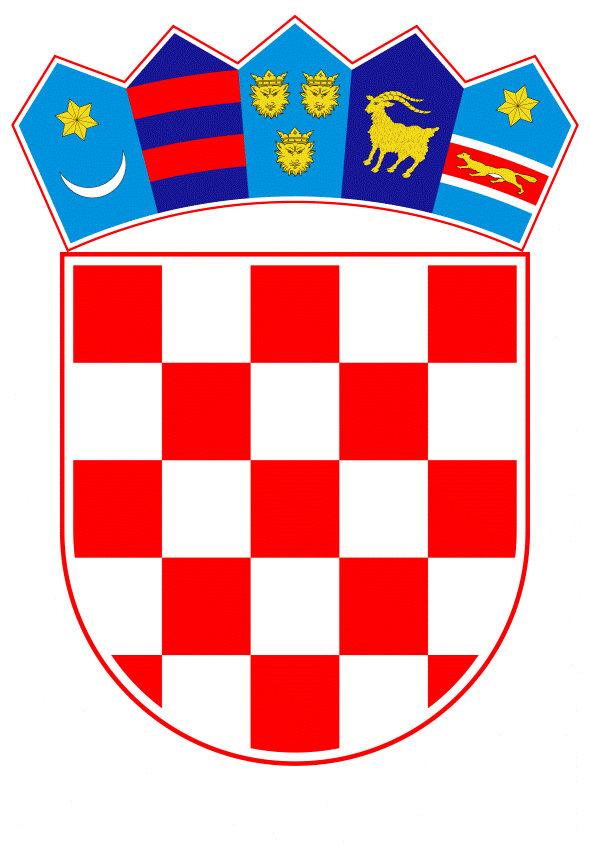 VLADA REPUBLIKE HRVATSKEZagreb, 27. siječnja 2022._________________________________________________________________________________________________________________________________________________________________________________________________________________________________PrijedlogNa temelju članka 38. stavka 3. Zakona o sustavu strateškog planiranja i upravljanja razvojem Republike Hrvatske („Narodne novine“, broj 123/17.) i članka 12. stavka 1. Uredbe o smjernicama za izradu akata strateškog planiranja od nacionalnog značaja i od značaja za jedinice lokalne i područne (regionalne) samouprave („Narodne novine“, broj 89/18.), Vlada Republike Hrvatske je na sjednici održanoj _______ 2022. donijelaO D L U K Uo pokretanju postupka izrade Nacionalnog plana razvoja kulture i medija za razdoblje od 2022. do 2027. godineI.Ovom Odlukom zadužuje se Ministarstvo kulture i medija da izradi Nacionalni plan razvoja kulture i medija za razdoblje od 2022. do 2027. godine (u daljnjem tekstu: Nacionalni plan).Nacionalni plan, kao srednjoročni akt strateškog planiranja za područje kulture i medija, strukturirat će javne politike i pripadajuće investicije za poticanje kulturnog stvaralaštva, razvoj kulturne produkcije, unaprjeđenje kulturne distribucije, poticanje sudjelovanja u kulturi, unaprjeđenje kulturne infrastrukture te općenito upravljanje kulturnim sustavom.Nacionalni plan obuhvatit će potporu umjetničkom stvaralaštvu, poduzetništvu i participaciji u kulturi, razvoj izvedbene i vizualne umjetnosti, književnosti te izvaninstitucionalne (nezavisne) kulture, razvoj audiovizualnih djelatnosti i medija, razvoj arhivske, muzejske i knjižnične djelatnosti, zaštitu, očuvanje i digitalizaciju kulturne baštine te jačanje prisutnosti hrvatske umjetnosti i kulture u Europi i svijetu, sukladno Nacionalnoj razvojnoj strategiji Republike Hrvatske do 2030. godine („Narodne novine”, broj 13/21.). II.Zadužuje se ministrica kulture i medija da, u roku od 30 dana od dana stupanja na snagu ove Odluke, imenuje stručnu radnu skupinu za izradu prijedloga Nacionalnog plana.Ministarstvo kulture i medija obavlja stručne, administrativne i tehničke poslove za stručnu radnu skupinu iz stavka 1. ove točke.III.Ministarstvo kulture i medija dužno je u roku od osam dana od dana stupanja na snagu ove Odluke putem svojih mrežnih stranica obavijestiti javnost o početku izrade Nacionalnog plana.IV.Ova Odluka stupa na snagu danom donošenja. KLASA:	URBROJ:	Zagreb,										       PREDSJEDNIK									mr. sc. Andrej PlenkovićO B R A Z L O Ž E N J EPotrebna je izrada srednjoročnog akta strateškog planiranja za područje kulture i medija kako bi se strukturirale javne politike i pripadajuće investicije za poticanje kulturnog stvaralaštva, razvoj kulturne produkcije, unapređenje kulturne distribucije, poticanje sudjelovanja u kulturi, unapređenje kulturne infrastrukture te općenito upravljanje kulturnim sustavom.Navedeni akt strateškog planiranja obuhvatit će potporu umjetničkom stvaralaštvu, poduzetništvu i participaciji u kulturi, razvoj izvedbene i vizualne umjetnosti, književnosti te izvaninstitucionalne (nezavisne) kulture, razvoj audiovizualnih djelatnosti i medija, razvoj arhivske, muzejske i knjižnične djelatnosti, zaštitu, očuvanje i digitalizaciju kulturne baštine te jačanje prisutnosti hrvatske umjetnosti i kulture u Europi i u svijetu. Nacionalni plan se nalazi na Indikativnom popisu akata strateškog planiranja kojima se podupire provedba strateškog okvira Nacionalne razvojne strategije Republike Hrvatske do 2030. godine. Sukladno prethodno navedenom, predlaže se donošenje ove Odluke.Predlagatelj:Ministarstvo kulture i medijaPredmet:Prijedlog odluke o pokretanju postupka izrade Nacionalnog plana razvoja kulture i medija za razdoblje od 2022. do 2027. godine